«Рукодільниця»Рукоділля -  це цілий світ, що існує в історії людської культури вже багато століть. В цих заняттях сплелися найрізноманітніші види художньої творчості – майстерність художника і вишивальниці, декоратора і стиліста.Основне завдання гуртка — творення світу прекрасного.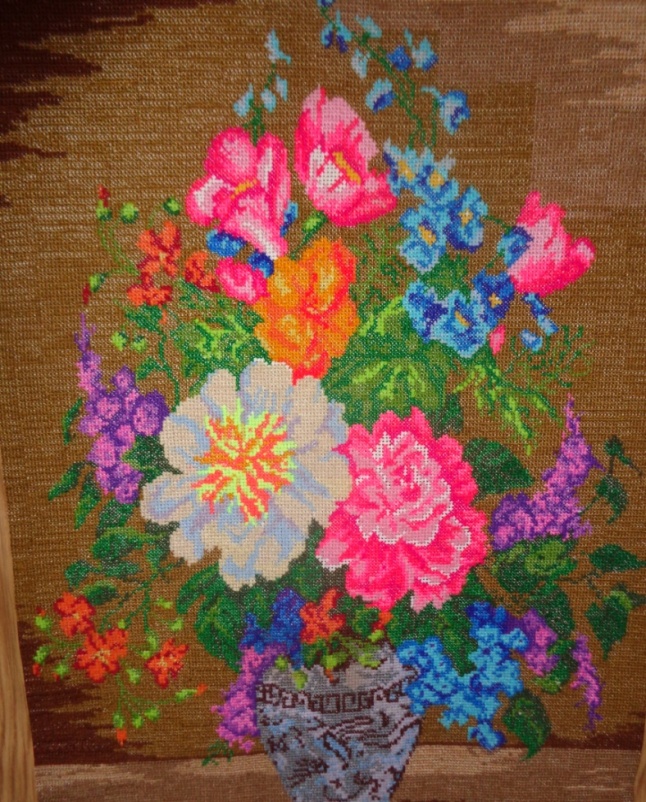 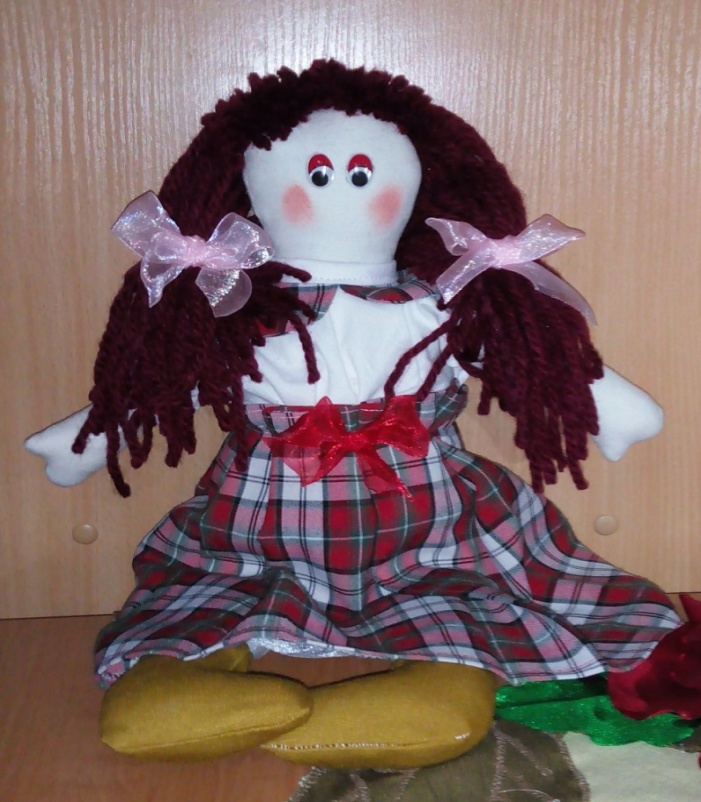 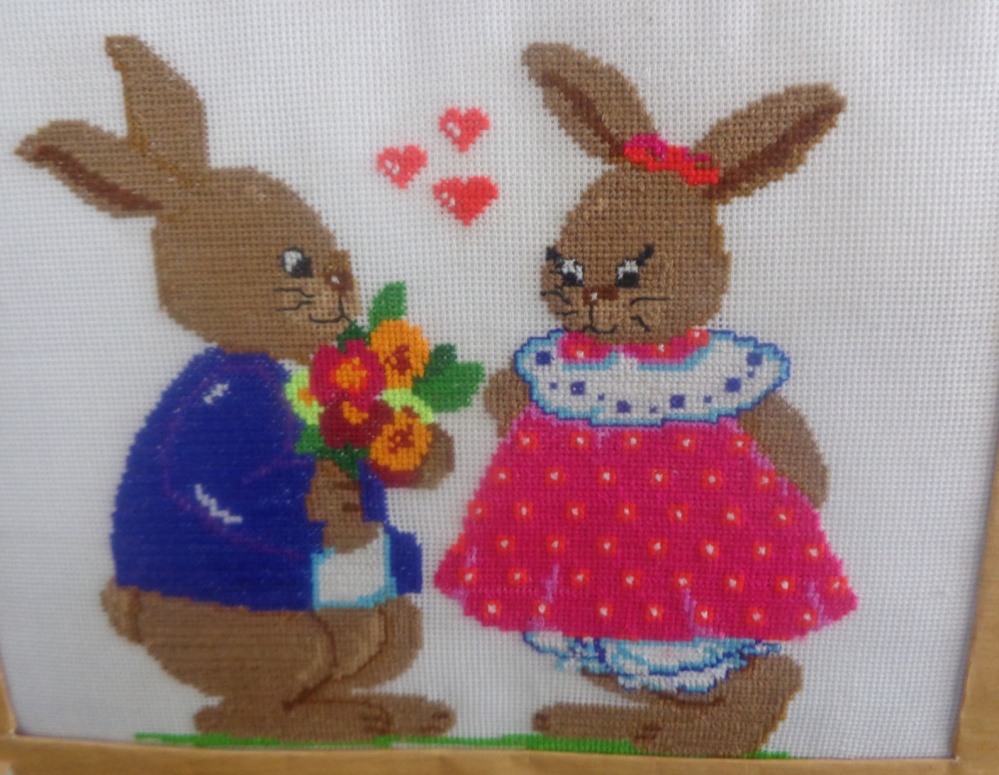 